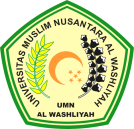 LEMBAR PERSETUJUAN SKRIPSINAMA	:	RAHMAN RIZALNPM	:	173114194FAKULTAS	:	EKONOMIPROGRAMSTUDI	:	MANAJEMENJENJANGPENDIDIKAN	:	STRATASATU(S-1)JUDULSKRIPSI	:	Pengaruh Keragaman Produk Terhadap Keputusan Pembelian Konsumen Di Gerai Indomaret Mandala By Pass 1 Cabang Medan(Studi Kasus di Kecamatan Medan Denai, Kota Medan)Disetujui,						Mengetahui,Kaprodi Manajemen					PembimbingToni Hidayat, SE., M.Si				Arief Hardian, SE., MM.NIDN.0102097201					NIDN.0121097501Diuji Pada Tanggal    :Yudicium                     :Panitia UjianKetua                                                                               SekretarisDr.KRT.Hardi Mulyono K.Surbakti		Dr.Anggia Sari Lubis, SE.,M.SiNIDN.0111116303                                                  	NIDN.012907801